BetalingsmogelijkhedenIdeal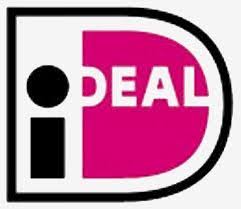 Creditcard tot 300 euro ( alle creditcards)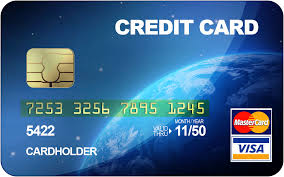 Sepa overboeking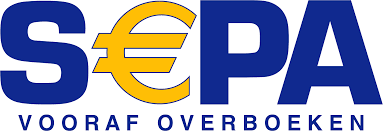 Sofort banking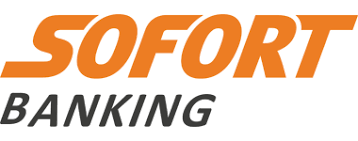 KBC/CBC Payment button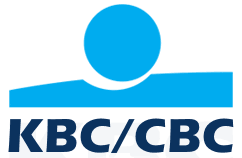 Belfius direct net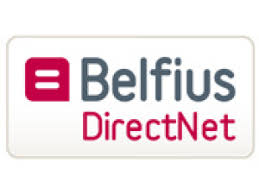 ING Home Pay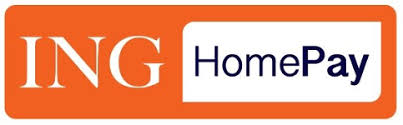 Bitcoin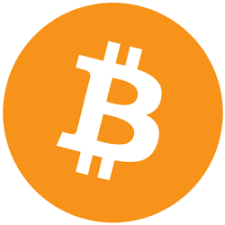 